Formulár príkladov dobrej praxe  a)		Názov projektuZvýšenie kvality odborného vzdelávania a prípravy na Súkromnej strednej odbornej škole podnikania ZvolenNázov operačného programuĽudské zdrojeKód výzvy a ITMS2014+ kód projektu OPLZ-PO1/2019/DOP/1.2.1-01Názov prioritnej osi, investičnej priority a špecifického cieľaPrioritná os: 1 Vzdelávanie Investičná priorita: 1.2 Zvyšovanie významu trhu práce v oblasti systémov vzdelávania a odbornej prípravy, uľahčovanie prechodu od vzdelávania k zamestnanosti a zlepšovanie systémov odborného vzdelávania a prípravy a ich kvality, a to aj prostredníctvom mechanizmov na predvídanie zručností, úpravy učebných plánov a vytvárania a rozvoja systémov vzdelávania na pracovisku vrátane systémov duálneho vzdelávania a učňovského vzdelávania Špecifický cieľ: 1.2.1 Zvýšiť kvalitu odborného vzdelávania a prípravy reflektujúc potreby trhu práceMiesto realizácie projektu (mesto/okres/samosprávny kraj) Zvolen/Zvolen/BanskobystrickýČasový rámec realizácie projektu (dátum začatia a dátum ukončenia realizácie projektu:  ddmmrrrr – ddmmrrrr) 01082020-31072023Rozpočet projektu (celkové náklady na projekt a výška  poskytnutého nenávratného finančného príspevku)COV-139 658,94 €, NFP-125 693,05 €Kontaktné údaje prijímateľa (názov a sídlo prijímateľa, meno kontaktnej osoby pre projekt,  telefón, fax, e-mail, webová stránka)Súkromná stredná odborná škola podnikania Zvolen, Námestie mládeže 587/17, 960 01 Zvolen, RNDr. Pavel Michalík, 0905 804 447, michalik.pavel@gmail.com, www.skolapodnikania.skCiele projektu  (uveďte kľúčové slová)Kvalita odborného vzdelávania, trh práceCieľové skupiny (uveďte kľúčové slová) Študenti školy, pedagogický zamestnanci školyStručný opis projektu: (max. 50 riadkov)Hlavným cieľom projektu s názvom „Zvýšenie kvality odborného vzdelávania a prípravy na Súkromnej strednej odbornej škole podnikania Zvolen” je zvýšenie kvality odborného vzdelávania a prípravy zvýšením kompetencií potrebných pre prispôsobenie vzdelávania požiadavkám trhu práce podporou kľúčových gramotností (čitateľská gramotnosť, matematická gramotnosť, prírodovedná gramotnosť, finančná gramotnosť vrátane podnikateľských vedomostí a ekonomického myslenia, jazykové zručnosti a IKT zručnosti – ďalej spoločne aj ako „kľúčové gramotnosti“). Významným dôsledkom projektu v ďalšom živote žiakov je aj zvýšenie ich životnej úrovne, keďže ich zvýšená pripravenosť na trh práce sa odrazí na kvalitatívnej úrovni ich práce a jej hodnoty pre ich budúcich zamestnávateľov, čo je v praxi oceňované finančne a kariérnym rastom. Projekt má tak zásadný dopad na školu, žiakov, pedagógov a celú komunitu aj na lokálnej úrovni s presahom na národnú úroveň.Plánované aktivity (max. 15 riadkov)Podpora kľúčových gramotností žiakov strednej školy. Mimoškolská činnosť 1 Využitie digitálnych kompetencií v podnikaní-ktorého cieľom je zvýšenie motivácie žiakov a ich záujmu o IKT technológie, podnikanie a ekonomické myslenie, čím sa zároveň prispeje k zlepšeniu výsledkov žiakov v rámci kurikulárnych aktivít a aj k rozvoju ich vlastnej gramotnosti. 2 Účtovníctvo trochu inak- v účtovnom programe Money-s3, ktorý sa nenachádza v programe odborného vzdelávania a prípravy žiadateľa a je teda inovatívnym prvkom vo vzdelávaní žiakov. Počas krúžku sa budú analyzovať konkrétne prípadové štúdie, otázky zakladania spoločností, aplikovať kritické myslenie, zhotovovať závierky a riešiť rôzne ďalšie zaujímavé výzvy v oblasti účtovníctva. 3 Plogging - šport, ktorý pomáha našej planéte vo forme behu spojeného so zbieraním a triedením odpadkov.  Pedagogické kluby-cieľom je najmä prepojiť vzdelávací proces s praxou;  podporiť rozvoj kľúčových kompetencií pedagogických zamestnancov s cieľom rozvíjania ich spôsobu a vplyvu učenia žiakov čitateľskej, matematickej a finančnej gramotnosti a jazykových a IKT zručností;  realizovať výmenu skúseností a najúčinnejších metód z vlastnej vyučovacej praxe;Plánované publikácie zamerané na šírenie výsledkov projektu, webové stránky alebo iné plánované aktivity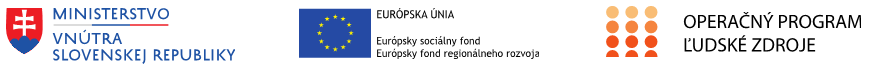 